Agenda HRA Committee Meeting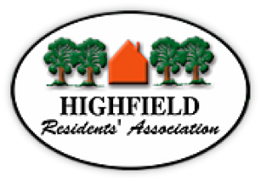 Held on 11 February 2019At Highfield House Hotel 7.30pmDate of next meeting – Monday 11 March 2019 7.30pm Highfield Hotel7.30pmWelcome, declaration of interests7.35pmApologies 7.40pmMinutes and Amendments of the previous meeting held on 10 December 20187.45pmMatters Arising:CareTeam App. Barbara exchanged information with Dr Turner following his excellent presentation in the 14:01:18 meeting.  An article has been produced for the Newsletter and the Website.  Thank you to Nadine for posting.Jon – report on his discussion with the International Office re Barclays and a foreign studentAdrian – to bring list of regular advertising sponsors to the meeting                                                          Jerry – report back on his follow up with SCC Planning over non-enforcement issues discussed on 14:01:18Jerry – report back on his letter to the LA asking for clarification on their policy on the issue of parents running their car engines outside of schools and the impact of this pollution in order to feedback to NORA8.00pmPresentation by Paul Upton, the Manager of Highfield Hotel, about the hotel’s expansion plans8.15pmPresentation by John McGavin regarding various serious incidents at Donnington Grove8.30pmPresentation by Roger Brown – Update of progress regarding Southampton Common Forum Strategic Plan 8.45pmUniversity Liaison9.00pmReportsFinance9.05pmMembership9.10pmPlanning issues9.30pmWebsite / Newsletter 9.40pmA.O.B.